     Štefanova ulica 2, 1501 Ljubljana	T: 01 428 40 00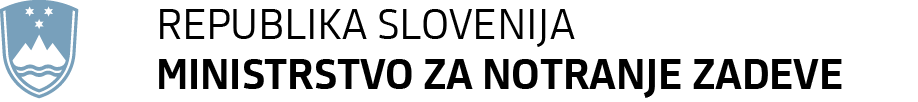 	F: 01 428 47 33 	E: gp.mnz@gov.si	www.mnz.gov.siPREDLOG SKLEPANa podlagi 21. člena Zakona o Vladi Republike Slovenije (Uradni list RS, št. 24/05 – uradno prečiščeno besedilo, 109/08, 38/10 – ZUKN, 8/12, 21/13, 47/13 – ZDU-1G, 65/14 in 55/17) je Vlada Republike Slovenije na ........... seji dne .......... pod točko ....... sprejela naslednji sklep:Vlada Republike Slovenije je izdala Odlok o spremembah Odloka o podaljšanju petletnega obdobja za udeležbo varnostnega osebja na obdobnem strokovnem izpopolnjevanju in za opravljanje obdobnega preizkusa strokovne usposobljenosti ter ga objavi v Uradnem listu Republike Slovenije.           dr. Božo Predalič            GENERALNI SEKRETARPriloga:predlog odlokaPrejmejo:Služba Vlade Republike Slovenije za zakonodajo.PRILOGA 3 (jedro gradiva)PREDLOG (EVA 2021-1711-0008)Na podlagi prvega odstavka 39. člena Zakona o nalezljivih boleznih (Uradni list RS, št. 33/06 – uradno prečiščeno besedilo, 49/20 – ZIUZEOP, 142/20 in 175/20 – ZIUOPDVE) Vlada Republike Slovenije izdajaODLOK o spremembah Odloka o podaljšanju petletnega obdobja za udeležbo varnostnega osebja na obdobnem strokovnem izpopolnjevanju in za opravljanje obdobnega preizkusa strokovne usposobljenosti1. člen V Odloku o podaljšanju petletnega obdobja za udeležbo varnostnega osebja na obdobnem strokovnem izpopolnjevanju in za opravljanje obdobnega preizkusa strokovne usposobljenosti (Uradni list RS, št. 179/20 in 5/21) se v 1. členu besedilo »15. februarja 2021« nadomesti z besedilom »31. marca 2021«.2. členV 2. členu se besedilo »1. aprila 2021« nadomesti z besedilom »1. junija 2021«. KONČNA DOLOČBA3. členTa odlok začne veljati naslednji dan po objavi v Uradnem listu Republike Slovenije.Št. Ljubljana, dne EVA 2021-1711-0008                                                       Vlada Republike Slovenije                                                                                               Janez Janša                                                       predsednikOBRAZLOŽITEVS sprejetjem spremembe odloka se ponovno podaljšuje rok, ki je bil določen. V času trajanja prvotnega odloka se namreč epidemiološko stanje na območju Republike Slovenije še vedno ni izboljšalo do te mere, da bi bilo možno dovoliti zbiranja ljudi , kar bi pomenilo, da se obdobna strokovna izpopolnjevanja in obdobni preizkus znanja lahko izvajajo.Ker izvedba obdobnega strokovnega izpopolnjevanja še vedno ni mogoče, se z navedeno  spremembo podaljšuje časovno obdobje za zakonito opravljanje dela aktivnemu varnostnega osebja do 31. marca 2021, ki mu v času veljavnosti ukrepov prepovedi zbiranja ljudi poteče rok za izpolnitev zakonske obveznosti. Prav tako se podaljša petletni rok za udeležbo na usposabljanju in preizkusu strokovne usposobljenosti in sicer do 1. junij 2021.Odlok prične veljati naslednji dan po objavi v Uradnem listu.Številka: 007-62/2021/4Številka: 007-62/2021/4Številka: 007-62/2021/4Številka: 007-62/2021/4Številka: 007-62/2021/4Številka: 007-62/2021/4Številka: 007-62/2021/4Ljubljana, 2. 2. 2021Ljubljana, 2. 2. 2021Ljubljana, 2. 2. 2021Ljubljana, 2. 2. 2021Ljubljana, 2. 2. 2021Ljubljana, 2. 2. 2021Ljubljana, 2. 2. 2021EVA 2021-1711-0008EVA 2021-1711-0008EVA 2021-1711-0008EVA 2021-1711-0008EVA 2021-1711-0008EVA 2021-1711-0008EVA 2021-1711-0008GENERALNI SEKRETARIAT VLADE REPUBLIKE SLOVENIJEGp.gs@gov.siGENERALNI SEKRETARIAT VLADE REPUBLIKE SLOVENIJEGp.gs@gov.siGENERALNI SEKRETARIAT VLADE REPUBLIKE SLOVENIJEGp.gs@gov.siGENERALNI SEKRETARIAT VLADE REPUBLIKE SLOVENIJEGp.gs@gov.siGENERALNI SEKRETARIAT VLADE REPUBLIKE SLOVENIJEGp.gs@gov.siGENERALNI SEKRETARIAT VLADE REPUBLIKE SLOVENIJEGp.gs@gov.siGENERALNI SEKRETARIAT VLADE REPUBLIKE SLOVENIJEGp.gs@gov.siZADEVA: Odlok o spremembah Odloka o podaljšanju petletnega obdobja za udeležbo varnostnega osebja na obdobnem strokovnem izpopolnjevanju in za opravljanje obdobnega preizkusa strokovne usposobljenosti (EVA 2021-1711-0008) - predlog za obravnavo ZADEVA: Odlok o spremembah Odloka o podaljšanju petletnega obdobja za udeležbo varnostnega osebja na obdobnem strokovnem izpopolnjevanju in za opravljanje obdobnega preizkusa strokovne usposobljenosti (EVA 2021-1711-0008) - predlog za obravnavo ZADEVA: Odlok o spremembah Odloka o podaljšanju petletnega obdobja za udeležbo varnostnega osebja na obdobnem strokovnem izpopolnjevanju in za opravljanje obdobnega preizkusa strokovne usposobljenosti (EVA 2021-1711-0008) - predlog za obravnavo ZADEVA: Odlok o spremembah Odloka o podaljšanju petletnega obdobja za udeležbo varnostnega osebja na obdobnem strokovnem izpopolnjevanju in za opravljanje obdobnega preizkusa strokovne usposobljenosti (EVA 2021-1711-0008) - predlog za obravnavo ZADEVA: Odlok o spremembah Odloka o podaljšanju petletnega obdobja za udeležbo varnostnega osebja na obdobnem strokovnem izpopolnjevanju in za opravljanje obdobnega preizkusa strokovne usposobljenosti (EVA 2021-1711-0008) - predlog za obravnavo ZADEVA: Odlok o spremembah Odloka o podaljšanju petletnega obdobja za udeležbo varnostnega osebja na obdobnem strokovnem izpopolnjevanju in za opravljanje obdobnega preizkusa strokovne usposobljenosti (EVA 2021-1711-0008) - predlog za obravnavo ZADEVA: Odlok o spremembah Odloka o podaljšanju petletnega obdobja za udeležbo varnostnega osebja na obdobnem strokovnem izpopolnjevanju in za opravljanje obdobnega preizkusa strokovne usposobljenosti (EVA 2021-1711-0008) - predlog za obravnavo ZADEVA: Odlok o spremembah Odloka o podaljšanju petletnega obdobja za udeležbo varnostnega osebja na obdobnem strokovnem izpopolnjevanju in za opravljanje obdobnega preizkusa strokovne usposobljenosti (EVA 2021-1711-0008) - predlog za obravnavo ZADEVA: Odlok o spremembah Odloka o podaljšanju petletnega obdobja za udeležbo varnostnega osebja na obdobnem strokovnem izpopolnjevanju in za opravljanje obdobnega preizkusa strokovne usposobljenosti (EVA 2021-1711-0008) - predlog za obravnavo ZADEVA: Odlok o spremembah Odloka o podaljšanju petletnega obdobja za udeležbo varnostnega osebja na obdobnem strokovnem izpopolnjevanju in za opravljanje obdobnega preizkusa strokovne usposobljenosti (EVA 2021-1711-0008) - predlog za obravnavo ZADEVA: Odlok o spremembah Odloka o podaljšanju petletnega obdobja za udeležbo varnostnega osebja na obdobnem strokovnem izpopolnjevanju in za opravljanje obdobnega preizkusa strokovne usposobljenosti (EVA 2021-1711-0008) - predlog za obravnavo ZADEVA: Odlok o spremembah Odloka o podaljšanju petletnega obdobja za udeležbo varnostnega osebja na obdobnem strokovnem izpopolnjevanju in za opravljanje obdobnega preizkusa strokovne usposobljenosti (EVA 2021-1711-0008) - predlog za obravnavo ZADEVA: Odlok o spremembah Odloka o podaljšanju petletnega obdobja za udeležbo varnostnega osebja na obdobnem strokovnem izpopolnjevanju in za opravljanje obdobnega preizkusa strokovne usposobljenosti (EVA 2021-1711-0008) - predlog za obravnavo 1. Predlog sklepov vlade:1. Predlog sklepov vlade:1. Predlog sklepov vlade:1. Predlog sklepov vlade:1. Predlog sklepov vlade:1. Predlog sklepov vlade:1. Predlog sklepov vlade:1. Predlog sklepov vlade:1. Predlog sklepov vlade:1. Predlog sklepov vlade:1. Predlog sklepov vlade:1. Predlog sklepov vlade:1. Predlog sklepov vlade:Na podlagi 21. člena Zakona o Vladi Republike Slovenije (Uradni list RS, št. 24/05 – uradno prečiščeno besedilo, 109/08, 38/10 – ZUKN, 8/12, 21/13, 47/13 – ZDU-1G, 65/14 in 55/17) je Vlada Republike Slovenije na ........... seji dne .......... pod točko ....... sprejela naslednji sklep:Vlada Republike Slovenije je izdala Odlok o spremembah Odloka o podaljšanju petletnega obdobja za udeležbo varnostnega osebja na obdobnem strokovnem izpopolnjevanju in za opravljanje obdobnega preizkusa strokovne usposobljenosti ter ga objavi v Uradnem listu Republike Slovenije.           dr. Božo Predalič            GENERALNI SEKRETARPriloga:predlog odlokaPrejmejo:Služba Vlade Republike Slovenije za zakonodajo.Na podlagi 21. člena Zakona o Vladi Republike Slovenije (Uradni list RS, št. 24/05 – uradno prečiščeno besedilo, 109/08, 38/10 – ZUKN, 8/12, 21/13, 47/13 – ZDU-1G, 65/14 in 55/17) je Vlada Republike Slovenije na ........... seji dne .......... pod točko ....... sprejela naslednji sklep:Vlada Republike Slovenije je izdala Odlok o spremembah Odloka o podaljšanju petletnega obdobja za udeležbo varnostnega osebja na obdobnem strokovnem izpopolnjevanju in za opravljanje obdobnega preizkusa strokovne usposobljenosti ter ga objavi v Uradnem listu Republike Slovenije.           dr. Božo Predalič            GENERALNI SEKRETARPriloga:predlog odlokaPrejmejo:Služba Vlade Republike Slovenije za zakonodajo.Na podlagi 21. člena Zakona o Vladi Republike Slovenije (Uradni list RS, št. 24/05 – uradno prečiščeno besedilo, 109/08, 38/10 – ZUKN, 8/12, 21/13, 47/13 – ZDU-1G, 65/14 in 55/17) je Vlada Republike Slovenije na ........... seji dne .......... pod točko ....... sprejela naslednji sklep:Vlada Republike Slovenije je izdala Odlok o spremembah Odloka o podaljšanju petletnega obdobja za udeležbo varnostnega osebja na obdobnem strokovnem izpopolnjevanju in za opravljanje obdobnega preizkusa strokovne usposobljenosti ter ga objavi v Uradnem listu Republike Slovenije.           dr. Božo Predalič            GENERALNI SEKRETARPriloga:predlog odlokaPrejmejo:Služba Vlade Republike Slovenije za zakonodajo.Na podlagi 21. člena Zakona o Vladi Republike Slovenije (Uradni list RS, št. 24/05 – uradno prečiščeno besedilo, 109/08, 38/10 – ZUKN, 8/12, 21/13, 47/13 – ZDU-1G, 65/14 in 55/17) je Vlada Republike Slovenije na ........... seji dne .......... pod točko ....... sprejela naslednji sklep:Vlada Republike Slovenije je izdala Odlok o spremembah Odloka o podaljšanju petletnega obdobja za udeležbo varnostnega osebja na obdobnem strokovnem izpopolnjevanju in za opravljanje obdobnega preizkusa strokovne usposobljenosti ter ga objavi v Uradnem listu Republike Slovenije.           dr. Božo Predalič            GENERALNI SEKRETARPriloga:predlog odlokaPrejmejo:Služba Vlade Republike Slovenije za zakonodajo.Na podlagi 21. člena Zakona o Vladi Republike Slovenije (Uradni list RS, št. 24/05 – uradno prečiščeno besedilo, 109/08, 38/10 – ZUKN, 8/12, 21/13, 47/13 – ZDU-1G, 65/14 in 55/17) je Vlada Republike Slovenije na ........... seji dne .......... pod točko ....... sprejela naslednji sklep:Vlada Republike Slovenije je izdala Odlok o spremembah Odloka o podaljšanju petletnega obdobja za udeležbo varnostnega osebja na obdobnem strokovnem izpopolnjevanju in za opravljanje obdobnega preizkusa strokovne usposobljenosti ter ga objavi v Uradnem listu Republike Slovenije.           dr. Božo Predalič            GENERALNI SEKRETARPriloga:predlog odlokaPrejmejo:Služba Vlade Republike Slovenije za zakonodajo.Na podlagi 21. člena Zakona o Vladi Republike Slovenije (Uradni list RS, št. 24/05 – uradno prečiščeno besedilo, 109/08, 38/10 – ZUKN, 8/12, 21/13, 47/13 – ZDU-1G, 65/14 in 55/17) je Vlada Republike Slovenije na ........... seji dne .......... pod točko ....... sprejela naslednji sklep:Vlada Republike Slovenije je izdala Odlok o spremembah Odloka o podaljšanju petletnega obdobja za udeležbo varnostnega osebja na obdobnem strokovnem izpopolnjevanju in za opravljanje obdobnega preizkusa strokovne usposobljenosti ter ga objavi v Uradnem listu Republike Slovenije.           dr. Božo Predalič            GENERALNI SEKRETARPriloga:predlog odlokaPrejmejo:Služba Vlade Republike Slovenije za zakonodajo.Na podlagi 21. člena Zakona o Vladi Republike Slovenije (Uradni list RS, št. 24/05 – uradno prečiščeno besedilo, 109/08, 38/10 – ZUKN, 8/12, 21/13, 47/13 – ZDU-1G, 65/14 in 55/17) je Vlada Republike Slovenije na ........... seji dne .......... pod točko ....... sprejela naslednji sklep:Vlada Republike Slovenije je izdala Odlok o spremembah Odloka o podaljšanju petletnega obdobja za udeležbo varnostnega osebja na obdobnem strokovnem izpopolnjevanju in za opravljanje obdobnega preizkusa strokovne usposobljenosti ter ga objavi v Uradnem listu Republike Slovenije.           dr. Božo Predalič            GENERALNI SEKRETARPriloga:predlog odlokaPrejmejo:Služba Vlade Republike Slovenije za zakonodajo.Na podlagi 21. člena Zakona o Vladi Republike Slovenije (Uradni list RS, št. 24/05 – uradno prečiščeno besedilo, 109/08, 38/10 – ZUKN, 8/12, 21/13, 47/13 – ZDU-1G, 65/14 in 55/17) je Vlada Republike Slovenije na ........... seji dne .......... pod točko ....... sprejela naslednji sklep:Vlada Republike Slovenije je izdala Odlok o spremembah Odloka o podaljšanju petletnega obdobja za udeležbo varnostnega osebja na obdobnem strokovnem izpopolnjevanju in za opravljanje obdobnega preizkusa strokovne usposobljenosti ter ga objavi v Uradnem listu Republike Slovenije.           dr. Božo Predalič            GENERALNI SEKRETARPriloga:predlog odlokaPrejmejo:Služba Vlade Republike Slovenije za zakonodajo.Na podlagi 21. člena Zakona o Vladi Republike Slovenije (Uradni list RS, št. 24/05 – uradno prečiščeno besedilo, 109/08, 38/10 – ZUKN, 8/12, 21/13, 47/13 – ZDU-1G, 65/14 in 55/17) je Vlada Republike Slovenije na ........... seji dne .......... pod točko ....... sprejela naslednji sklep:Vlada Republike Slovenije je izdala Odlok o spremembah Odloka o podaljšanju petletnega obdobja za udeležbo varnostnega osebja na obdobnem strokovnem izpopolnjevanju in za opravljanje obdobnega preizkusa strokovne usposobljenosti ter ga objavi v Uradnem listu Republike Slovenije.           dr. Božo Predalič            GENERALNI SEKRETARPriloga:predlog odlokaPrejmejo:Služba Vlade Republike Slovenije za zakonodajo.Na podlagi 21. člena Zakona o Vladi Republike Slovenije (Uradni list RS, št. 24/05 – uradno prečiščeno besedilo, 109/08, 38/10 – ZUKN, 8/12, 21/13, 47/13 – ZDU-1G, 65/14 in 55/17) je Vlada Republike Slovenije na ........... seji dne .......... pod točko ....... sprejela naslednji sklep:Vlada Republike Slovenije je izdala Odlok o spremembah Odloka o podaljšanju petletnega obdobja za udeležbo varnostnega osebja na obdobnem strokovnem izpopolnjevanju in za opravljanje obdobnega preizkusa strokovne usposobljenosti ter ga objavi v Uradnem listu Republike Slovenije.           dr. Božo Predalič            GENERALNI SEKRETARPriloga:predlog odlokaPrejmejo:Služba Vlade Republike Slovenije za zakonodajo.Na podlagi 21. člena Zakona o Vladi Republike Slovenije (Uradni list RS, št. 24/05 – uradno prečiščeno besedilo, 109/08, 38/10 – ZUKN, 8/12, 21/13, 47/13 – ZDU-1G, 65/14 in 55/17) je Vlada Republike Slovenije na ........... seji dne .......... pod točko ....... sprejela naslednji sklep:Vlada Republike Slovenije je izdala Odlok o spremembah Odloka o podaljšanju petletnega obdobja za udeležbo varnostnega osebja na obdobnem strokovnem izpopolnjevanju in za opravljanje obdobnega preizkusa strokovne usposobljenosti ter ga objavi v Uradnem listu Republike Slovenije.           dr. Božo Predalič            GENERALNI SEKRETARPriloga:predlog odlokaPrejmejo:Služba Vlade Republike Slovenije za zakonodajo.Na podlagi 21. člena Zakona o Vladi Republike Slovenije (Uradni list RS, št. 24/05 – uradno prečiščeno besedilo, 109/08, 38/10 – ZUKN, 8/12, 21/13, 47/13 – ZDU-1G, 65/14 in 55/17) je Vlada Republike Slovenije na ........... seji dne .......... pod točko ....... sprejela naslednji sklep:Vlada Republike Slovenije je izdala Odlok o spremembah Odloka o podaljšanju petletnega obdobja za udeležbo varnostnega osebja na obdobnem strokovnem izpopolnjevanju in za opravljanje obdobnega preizkusa strokovne usposobljenosti ter ga objavi v Uradnem listu Republike Slovenije.           dr. Božo Predalič            GENERALNI SEKRETARPriloga:predlog odlokaPrejmejo:Služba Vlade Republike Slovenije za zakonodajo.Na podlagi 21. člena Zakona o Vladi Republike Slovenije (Uradni list RS, št. 24/05 – uradno prečiščeno besedilo, 109/08, 38/10 – ZUKN, 8/12, 21/13, 47/13 – ZDU-1G, 65/14 in 55/17) je Vlada Republike Slovenije na ........... seji dne .......... pod točko ....... sprejela naslednji sklep:Vlada Republike Slovenije je izdala Odlok o spremembah Odloka o podaljšanju petletnega obdobja za udeležbo varnostnega osebja na obdobnem strokovnem izpopolnjevanju in za opravljanje obdobnega preizkusa strokovne usposobljenosti ter ga objavi v Uradnem listu Republike Slovenije.           dr. Božo Predalič            GENERALNI SEKRETARPriloga:predlog odlokaPrejmejo:Služba Vlade Republike Slovenije za zakonodajo.2. Predlog za obravnavo predloga zakona po nujnem ali skrajšanem postopku v državnem zboru z obrazložitvijo razlogov:2. Predlog za obravnavo predloga zakona po nujnem ali skrajšanem postopku v državnem zboru z obrazložitvijo razlogov:2. Predlog za obravnavo predloga zakona po nujnem ali skrajšanem postopku v državnem zboru z obrazložitvijo razlogov:2. Predlog za obravnavo predloga zakona po nujnem ali skrajšanem postopku v državnem zboru z obrazložitvijo razlogov:2. Predlog za obravnavo predloga zakona po nujnem ali skrajšanem postopku v državnem zboru z obrazložitvijo razlogov:2. Predlog za obravnavo predloga zakona po nujnem ali skrajšanem postopku v državnem zboru z obrazložitvijo razlogov:2. Predlog za obravnavo predloga zakona po nujnem ali skrajšanem postopku v državnem zboru z obrazložitvijo razlogov:2. Predlog za obravnavo predloga zakona po nujnem ali skrajšanem postopku v državnem zboru z obrazložitvijo razlogov:2. Predlog za obravnavo predloga zakona po nujnem ali skrajšanem postopku v državnem zboru z obrazložitvijo razlogov:2. Predlog za obravnavo predloga zakona po nujnem ali skrajšanem postopku v državnem zboru z obrazložitvijo razlogov:2. Predlog za obravnavo predloga zakona po nujnem ali skrajšanem postopku v državnem zboru z obrazložitvijo razlogov:2. Predlog za obravnavo predloga zakona po nujnem ali skrajšanem postopku v državnem zboru z obrazložitvijo razlogov:2. Predlog za obravnavo predloga zakona po nujnem ali skrajšanem postopku v državnem zboru z obrazložitvijo razlogov:3.a Osebe, odgovorne za strokovno pripravo in usklajenost gradiva:3.a Osebe, odgovorne za strokovno pripravo in usklajenost gradiva:3.a Osebe, odgovorne za strokovno pripravo in usklajenost gradiva:3.a Osebe, odgovorne za strokovno pripravo in usklajenost gradiva:3.a Osebe, odgovorne za strokovno pripravo in usklajenost gradiva:3.a Osebe, odgovorne za strokovno pripravo in usklajenost gradiva:3.a Osebe, odgovorne za strokovno pripravo in usklajenost gradiva:3.a Osebe, odgovorne za strokovno pripravo in usklajenost gradiva:3.a Osebe, odgovorne za strokovno pripravo in usklajenost gradiva:3.a Osebe, odgovorne za strokovno pripravo in usklajenost gradiva:3.a Osebe, odgovorne za strokovno pripravo in usklajenost gradiva:3.a Osebe, odgovorne za strokovno pripravo in usklajenost gradiva:3.a Osebe, odgovorne za strokovno pripravo in usklajenost gradiva:mag. Lado Bradač, generalni direktor, Direktorat za policijo in druge varnostne naloge,Gaber Kristan, vodja sektorja, Direktorat za policijo in druge varnostne naloge.mag. Lado Bradač, generalni direktor, Direktorat za policijo in druge varnostne naloge,Gaber Kristan, vodja sektorja, Direktorat za policijo in druge varnostne naloge.mag. Lado Bradač, generalni direktor, Direktorat za policijo in druge varnostne naloge,Gaber Kristan, vodja sektorja, Direktorat za policijo in druge varnostne naloge.mag. Lado Bradač, generalni direktor, Direktorat za policijo in druge varnostne naloge,Gaber Kristan, vodja sektorja, Direktorat za policijo in druge varnostne naloge.mag. Lado Bradač, generalni direktor, Direktorat za policijo in druge varnostne naloge,Gaber Kristan, vodja sektorja, Direktorat za policijo in druge varnostne naloge.mag. Lado Bradač, generalni direktor, Direktorat za policijo in druge varnostne naloge,Gaber Kristan, vodja sektorja, Direktorat za policijo in druge varnostne naloge.mag. Lado Bradač, generalni direktor, Direktorat za policijo in druge varnostne naloge,Gaber Kristan, vodja sektorja, Direktorat za policijo in druge varnostne naloge.mag. Lado Bradač, generalni direktor, Direktorat za policijo in druge varnostne naloge,Gaber Kristan, vodja sektorja, Direktorat za policijo in druge varnostne naloge.mag. Lado Bradač, generalni direktor, Direktorat za policijo in druge varnostne naloge,Gaber Kristan, vodja sektorja, Direktorat za policijo in druge varnostne naloge.mag. Lado Bradač, generalni direktor, Direktorat za policijo in druge varnostne naloge,Gaber Kristan, vodja sektorja, Direktorat za policijo in druge varnostne naloge.mag. Lado Bradač, generalni direktor, Direktorat za policijo in druge varnostne naloge,Gaber Kristan, vodja sektorja, Direktorat za policijo in druge varnostne naloge.mag. Lado Bradač, generalni direktor, Direktorat za policijo in druge varnostne naloge,Gaber Kristan, vodja sektorja, Direktorat za policijo in druge varnostne naloge.mag. Lado Bradač, generalni direktor, Direktorat za policijo in druge varnostne naloge,Gaber Kristan, vodja sektorja, Direktorat za policijo in druge varnostne naloge.3.b Zunanji strokovnjaki, ki so sodelovali pri pripravi dela ali celotnega gradiva:3.b Zunanji strokovnjaki, ki so sodelovali pri pripravi dela ali celotnega gradiva:3.b Zunanji strokovnjaki, ki so sodelovali pri pripravi dela ali celotnega gradiva:3.b Zunanji strokovnjaki, ki so sodelovali pri pripravi dela ali celotnega gradiva:3.b Zunanji strokovnjaki, ki so sodelovali pri pripravi dela ali celotnega gradiva:3.b Zunanji strokovnjaki, ki so sodelovali pri pripravi dela ali celotnega gradiva:3.b Zunanji strokovnjaki, ki so sodelovali pri pripravi dela ali celotnega gradiva:3.b Zunanji strokovnjaki, ki so sodelovali pri pripravi dela ali celotnega gradiva:3.b Zunanji strokovnjaki, ki so sodelovali pri pripravi dela ali celotnega gradiva:3.b Zunanji strokovnjaki, ki so sodelovali pri pripravi dela ali celotnega gradiva:3.b Zunanji strokovnjaki, ki so sodelovali pri pripravi dela ali celotnega gradiva:3.b Zunanji strokovnjaki, ki so sodelovali pri pripravi dela ali celotnega gradiva:3.b Zunanji strokovnjaki, ki so sodelovali pri pripravi dela ali celotnega gradiva:4. Predstavniki vlade, ki bodo sodelovali pri delu državnega zbora:4. Predstavniki vlade, ki bodo sodelovali pri delu državnega zbora:4. Predstavniki vlade, ki bodo sodelovali pri delu državnega zbora:4. Predstavniki vlade, ki bodo sodelovali pri delu državnega zbora:4. Predstavniki vlade, ki bodo sodelovali pri delu državnega zbora:4. Predstavniki vlade, ki bodo sodelovali pri delu državnega zbora:4. Predstavniki vlade, ki bodo sodelovali pri delu državnega zbora:4. Predstavniki vlade, ki bodo sodelovali pri delu državnega zbora:4. Predstavniki vlade, ki bodo sodelovali pri delu državnega zbora:4. Predstavniki vlade, ki bodo sodelovali pri delu državnega zbora:4. Predstavniki vlade, ki bodo sodelovali pri delu državnega zbora:4. Predstavniki vlade, ki bodo sodelovali pri delu državnega zbora:4. Predstavniki vlade, ki bodo sodelovali pri delu državnega zbora:5. Kratek povzetek gradiva:5. Kratek povzetek gradiva:5. Kratek povzetek gradiva:5. Kratek povzetek gradiva:5. Kratek povzetek gradiva:5. Kratek povzetek gradiva:5. Kratek povzetek gradiva:5. Kratek povzetek gradiva:5. Kratek povzetek gradiva:5. Kratek povzetek gradiva:5. Kratek povzetek gradiva:5. Kratek povzetek gradiva:5. Kratek povzetek gradiva:S sprejetjem tega odloka se ponovno podaljša petletni rok, v katerem se mora varnostno osebje udeležiti izpopolnjevanja in opraviti preizkus strokovne usposobljenosti, saj je zaradi ukrepov omejevanja gibanja in zbiranja ljudi na območju Republike Slovenije onemogočeno izvajanje obdobnih strokovnih izpopolnjevanj varnostnega osebja. Epidemiološko stanje še vedno ne dopušča izvajanja izvedbe izpopolnjevanj in opravljanja preizkusa strokovne usposobljenosti. S sprejetjem tega odloka se ponovno podaljša petletni rok, v katerem se mora varnostno osebje udeležiti izpopolnjevanja in opraviti preizkus strokovne usposobljenosti, saj je zaradi ukrepov omejevanja gibanja in zbiranja ljudi na območju Republike Slovenije onemogočeno izvajanje obdobnih strokovnih izpopolnjevanj varnostnega osebja. Epidemiološko stanje še vedno ne dopušča izvajanja izvedbe izpopolnjevanj in opravljanja preizkusa strokovne usposobljenosti. S sprejetjem tega odloka se ponovno podaljša petletni rok, v katerem se mora varnostno osebje udeležiti izpopolnjevanja in opraviti preizkus strokovne usposobljenosti, saj je zaradi ukrepov omejevanja gibanja in zbiranja ljudi na območju Republike Slovenije onemogočeno izvajanje obdobnih strokovnih izpopolnjevanj varnostnega osebja. Epidemiološko stanje še vedno ne dopušča izvajanja izvedbe izpopolnjevanj in opravljanja preizkusa strokovne usposobljenosti. S sprejetjem tega odloka se ponovno podaljša petletni rok, v katerem se mora varnostno osebje udeležiti izpopolnjevanja in opraviti preizkus strokovne usposobljenosti, saj je zaradi ukrepov omejevanja gibanja in zbiranja ljudi na območju Republike Slovenije onemogočeno izvajanje obdobnih strokovnih izpopolnjevanj varnostnega osebja. Epidemiološko stanje še vedno ne dopušča izvajanja izvedbe izpopolnjevanj in opravljanja preizkusa strokovne usposobljenosti. S sprejetjem tega odloka se ponovno podaljša petletni rok, v katerem se mora varnostno osebje udeležiti izpopolnjevanja in opraviti preizkus strokovne usposobljenosti, saj je zaradi ukrepov omejevanja gibanja in zbiranja ljudi na območju Republike Slovenije onemogočeno izvajanje obdobnih strokovnih izpopolnjevanj varnostnega osebja. Epidemiološko stanje še vedno ne dopušča izvajanja izvedbe izpopolnjevanj in opravljanja preizkusa strokovne usposobljenosti. S sprejetjem tega odloka se ponovno podaljša petletni rok, v katerem se mora varnostno osebje udeležiti izpopolnjevanja in opraviti preizkus strokovne usposobljenosti, saj je zaradi ukrepov omejevanja gibanja in zbiranja ljudi na območju Republike Slovenije onemogočeno izvajanje obdobnih strokovnih izpopolnjevanj varnostnega osebja. Epidemiološko stanje še vedno ne dopušča izvajanja izvedbe izpopolnjevanj in opravljanja preizkusa strokovne usposobljenosti. S sprejetjem tega odloka se ponovno podaljša petletni rok, v katerem se mora varnostno osebje udeležiti izpopolnjevanja in opraviti preizkus strokovne usposobljenosti, saj je zaradi ukrepov omejevanja gibanja in zbiranja ljudi na območju Republike Slovenije onemogočeno izvajanje obdobnih strokovnih izpopolnjevanj varnostnega osebja. Epidemiološko stanje še vedno ne dopušča izvajanja izvedbe izpopolnjevanj in opravljanja preizkusa strokovne usposobljenosti. S sprejetjem tega odloka se ponovno podaljša petletni rok, v katerem se mora varnostno osebje udeležiti izpopolnjevanja in opraviti preizkus strokovne usposobljenosti, saj je zaradi ukrepov omejevanja gibanja in zbiranja ljudi na območju Republike Slovenije onemogočeno izvajanje obdobnih strokovnih izpopolnjevanj varnostnega osebja. Epidemiološko stanje še vedno ne dopušča izvajanja izvedbe izpopolnjevanj in opravljanja preizkusa strokovne usposobljenosti. S sprejetjem tega odloka se ponovno podaljša petletni rok, v katerem se mora varnostno osebje udeležiti izpopolnjevanja in opraviti preizkus strokovne usposobljenosti, saj je zaradi ukrepov omejevanja gibanja in zbiranja ljudi na območju Republike Slovenije onemogočeno izvajanje obdobnih strokovnih izpopolnjevanj varnostnega osebja. Epidemiološko stanje še vedno ne dopušča izvajanja izvedbe izpopolnjevanj in opravljanja preizkusa strokovne usposobljenosti. S sprejetjem tega odloka se ponovno podaljša petletni rok, v katerem se mora varnostno osebje udeležiti izpopolnjevanja in opraviti preizkus strokovne usposobljenosti, saj je zaradi ukrepov omejevanja gibanja in zbiranja ljudi na območju Republike Slovenije onemogočeno izvajanje obdobnih strokovnih izpopolnjevanj varnostnega osebja. Epidemiološko stanje še vedno ne dopušča izvajanja izvedbe izpopolnjevanj in opravljanja preizkusa strokovne usposobljenosti. S sprejetjem tega odloka se ponovno podaljša petletni rok, v katerem se mora varnostno osebje udeležiti izpopolnjevanja in opraviti preizkus strokovne usposobljenosti, saj je zaradi ukrepov omejevanja gibanja in zbiranja ljudi na območju Republike Slovenije onemogočeno izvajanje obdobnih strokovnih izpopolnjevanj varnostnega osebja. Epidemiološko stanje še vedno ne dopušča izvajanja izvedbe izpopolnjevanj in opravljanja preizkusa strokovne usposobljenosti. S sprejetjem tega odloka se ponovno podaljša petletni rok, v katerem se mora varnostno osebje udeležiti izpopolnjevanja in opraviti preizkus strokovne usposobljenosti, saj je zaradi ukrepov omejevanja gibanja in zbiranja ljudi na območju Republike Slovenije onemogočeno izvajanje obdobnih strokovnih izpopolnjevanj varnostnega osebja. Epidemiološko stanje še vedno ne dopušča izvajanja izvedbe izpopolnjevanj in opravljanja preizkusa strokovne usposobljenosti. S sprejetjem tega odloka se ponovno podaljša petletni rok, v katerem se mora varnostno osebje udeležiti izpopolnjevanja in opraviti preizkus strokovne usposobljenosti, saj je zaradi ukrepov omejevanja gibanja in zbiranja ljudi na območju Republike Slovenije onemogočeno izvajanje obdobnih strokovnih izpopolnjevanj varnostnega osebja. Epidemiološko stanje še vedno ne dopušča izvajanja izvedbe izpopolnjevanj in opravljanja preizkusa strokovne usposobljenosti. 6. Presoja posledic za:6. Presoja posledic za:6. Presoja posledic za:6. Presoja posledic za:6. Presoja posledic za:6. Presoja posledic za:6. Presoja posledic za:6. Presoja posledic za:6. Presoja posledic za:6. Presoja posledic za:6. Presoja posledic za:6. Presoja posledic za:6. Presoja posledic za:a)javnofinančna sredstva nad 40.000 EUR v tekočem in naslednjih treh letihjavnofinančna sredstva nad 40.000 EUR v tekočem in naslednjih treh letihjavnofinančna sredstva nad 40.000 EUR v tekočem in naslednjih treh letihjavnofinančna sredstva nad 40.000 EUR v tekočem in naslednjih treh letihjavnofinančna sredstva nad 40.000 EUR v tekočem in naslednjih treh letihjavnofinančna sredstva nad 40.000 EUR v tekočem in naslednjih treh letihjavnofinančna sredstva nad 40.000 EUR v tekočem in naslednjih treh letihjavnofinančna sredstva nad 40.000 EUR v tekočem in naslednjih treh letihjavnofinančna sredstva nad 40.000 EUR v tekočem in naslednjih treh letihDA/NEDA/NEDA/NEb)usklajenost slovenskega pravnega reda s pravnim redom Evropske unijeusklajenost slovenskega pravnega reda s pravnim redom Evropske unijeusklajenost slovenskega pravnega reda s pravnim redom Evropske unijeusklajenost slovenskega pravnega reda s pravnim redom Evropske unijeusklajenost slovenskega pravnega reda s pravnim redom Evropske unijeusklajenost slovenskega pravnega reda s pravnim redom Evropske unijeusklajenost slovenskega pravnega reda s pravnim redom Evropske unijeusklajenost slovenskega pravnega reda s pravnim redom Evropske unijeusklajenost slovenskega pravnega reda s pravnim redom Evropske unijeDA/NEDA/NEDA/NEc)administrativne poslediceadministrativne poslediceadministrativne poslediceadministrativne poslediceadministrativne poslediceadministrativne poslediceadministrativne poslediceadministrativne poslediceadministrativne poslediceDA/NEDA/NEDA/NEč)gospodarstvo, zlasti mala in srednja podjetja ter konkurenčnost podjetijgospodarstvo, zlasti mala in srednja podjetja ter konkurenčnost podjetijgospodarstvo, zlasti mala in srednja podjetja ter konkurenčnost podjetijgospodarstvo, zlasti mala in srednja podjetja ter konkurenčnost podjetijgospodarstvo, zlasti mala in srednja podjetja ter konkurenčnost podjetijgospodarstvo, zlasti mala in srednja podjetja ter konkurenčnost podjetijgospodarstvo, zlasti mala in srednja podjetja ter konkurenčnost podjetijgospodarstvo, zlasti mala in srednja podjetja ter konkurenčnost podjetijgospodarstvo, zlasti mala in srednja podjetja ter konkurenčnost podjetijDA/NEDA/NEDA/NEd)okolje, vključno s prostorskimi in varstvenimi vidikiokolje, vključno s prostorskimi in varstvenimi vidikiokolje, vključno s prostorskimi in varstvenimi vidikiokolje, vključno s prostorskimi in varstvenimi vidikiokolje, vključno s prostorskimi in varstvenimi vidikiokolje, vključno s prostorskimi in varstvenimi vidikiokolje, vključno s prostorskimi in varstvenimi vidikiokolje, vključno s prostorskimi in varstvenimi vidikiokolje, vključno s prostorskimi in varstvenimi vidikiDA/NEDA/NEDA/NEe)socialno področjesocialno področjesocialno področjesocialno področjesocialno področjesocialno področjesocialno področjesocialno področjesocialno področjeDA/NEDA/NEDA/NEf)dokumente razvojnega načrtovanja:nacionalne dokumente razvojnega načrtovanjarazvojne politike na ravni programov po strukturi razvojne klasifikacije programskega proračunarazvojne dokumente Evropske unije in mednarodnih organizacijdokumente razvojnega načrtovanja:nacionalne dokumente razvojnega načrtovanjarazvojne politike na ravni programov po strukturi razvojne klasifikacije programskega proračunarazvojne dokumente Evropske unije in mednarodnih organizacijdokumente razvojnega načrtovanja:nacionalne dokumente razvojnega načrtovanjarazvojne politike na ravni programov po strukturi razvojne klasifikacije programskega proračunarazvojne dokumente Evropske unije in mednarodnih organizacijdokumente razvojnega načrtovanja:nacionalne dokumente razvojnega načrtovanjarazvojne politike na ravni programov po strukturi razvojne klasifikacije programskega proračunarazvojne dokumente Evropske unije in mednarodnih organizacijdokumente razvojnega načrtovanja:nacionalne dokumente razvojnega načrtovanjarazvojne politike na ravni programov po strukturi razvojne klasifikacije programskega proračunarazvojne dokumente Evropske unije in mednarodnih organizacijdokumente razvojnega načrtovanja:nacionalne dokumente razvojnega načrtovanjarazvojne politike na ravni programov po strukturi razvojne klasifikacije programskega proračunarazvojne dokumente Evropske unije in mednarodnih organizacijdokumente razvojnega načrtovanja:nacionalne dokumente razvojnega načrtovanjarazvojne politike na ravni programov po strukturi razvojne klasifikacije programskega proračunarazvojne dokumente Evropske unije in mednarodnih organizacijdokumente razvojnega načrtovanja:nacionalne dokumente razvojnega načrtovanjarazvojne politike na ravni programov po strukturi razvojne klasifikacije programskega proračunarazvojne dokumente Evropske unije in mednarodnih organizacijdokumente razvojnega načrtovanja:nacionalne dokumente razvojnega načrtovanjarazvojne politike na ravni programov po strukturi razvojne klasifikacije programskega proračunarazvojne dokumente Evropske unije in mednarodnih organizacijDA/NEDA/NEDA/NE7.a Predstavitev ocene finančnih posledic nad 40.000 EUR:7.a Predstavitev ocene finančnih posledic nad 40.000 EUR:7.a Predstavitev ocene finančnih posledic nad 40.000 EUR:7.a Predstavitev ocene finančnih posledic nad 40.000 EUR:7.a Predstavitev ocene finančnih posledic nad 40.000 EUR:7.a Predstavitev ocene finančnih posledic nad 40.000 EUR:7.a Predstavitev ocene finančnih posledic nad 40.000 EUR:7.a Predstavitev ocene finančnih posledic nad 40.000 EUR:7.a Predstavitev ocene finančnih posledic nad 40.000 EUR:7.a Predstavitev ocene finančnih posledic nad 40.000 EUR:7.a Predstavitev ocene finančnih posledic nad 40.000 EUR:7.a Predstavitev ocene finančnih posledic nad 40.000 EUR:7.a Predstavitev ocene finančnih posledic nad 40.000 EUR:I. Ocena finančnih posledic, ki niso načrtovane v sprejetem proračunuI. Ocena finančnih posledic, ki niso načrtovane v sprejetem proračunuI. Ocena finančnih posledic, ki niso načrtovane v sprejetem proračunuI. Ocena finančnih posledic, ki niso načrtovane v sprejetem proračunuI. Ocena finančnih posledic, ki niso načrtovane v sprejetem proračunuI. Ocena finančnih posledic, ki niso načrtovane v sprejetem proračunuI. Ocena finančnih posledic, ki niso načrtovane v sprejetem proračunuI. Ocena finančnih posledic, ki niso načrtovane v sprejetem proračunuI. Ocena finančnih posledic, ki niso načrtovane v sprejetem proračunuI. Ocena finančnih posledic, ki niso načrtovane v sprejetem proračunuI. Ocena finančnih posledic, ki niso načrtovane v sprejetem proračunuI. Ocena finančnih posledic, ki niso načrtovane v sprejetem proračunuI. Ocena finančnih posledic, ki niso načrtovane v sprejetem proračunuTekoče leto (t)Tekoče leto (t)t + 1t + 2t + 2t + 2t + 2t + 2t + 3Predvideno povečanje (+) ali zmanjšanje (–) prihodkov državnega proračuna Predvideno povečanje (+) ali zmanjšanje (–) prihodkov državnega proračuna Predvideno povečanje (+) ali zmanjšanje (–) prihodkov državnega proračuna Predvideno povečanje (+) ali zmanjšanje (–) prihodkov državnega proračuna Predvideno povečanje (+) ali zmanjšanje (–) prihodkov občinskih proračunov Predvideno povečanje (+) ali zmanjšanje (–) prihodkov občinskih proračunov Predvideno povečanje (+) ali zmanjšanje (–) prihodkov občinskih proračunov Predvideno povečanje (+) ali zmanjšanje (–) prihodkov občinskih proračunov Predvideno povečanje (+) ali zmanjšanje (–) odhodkov državnega proračuna Predvideno povečanje (+) ali zmanjšanje (–) odhodkov državnega proračuna Predvideno povečanje (+) ali zmanjšanje (–) odhodkov državnega proračuna Predvideno povečanje (+) ali zmanjšanje (–) odhodkov državnega proračuna Predvideno povečanje (+) ali zmanjšanje (–) odhodkov občinskih proračunovPredvideno povečanje (+) ali zmanjšanje (–) odhodkov občinskih proračunovPredvideno povečanje (+) ali zmanjšanje (–) odhodkov občinskih proračunovPredvideno povečanje (+) ali zmanjšanje (–) odhodkov občinskih proračunovPredvideno povečanje (+) ali zmanjšanje (–) obveznosti za druga javnofinančna sredstvaPredvideno povečanje (+) ali zmanjšanje (–) obveznosti za druga javnofinančna sredstvaPredvideno povečanje (+) ali zmanjšanje (–) obveznosti za druga javnofinančna sredstvaPredvideno povečanje (+) ali zmanjšanje (–) obveznosti za druga javnofinančna sredstvaII. Finančne posledice za državni proračunII. Finančne posledice za državni proračunII. Finančne posledice za državni proračunII. Finančne posledice za državni proračunII. Finančne posledice za državni proračunII. Finančne posledice za državni proračunII. Finančne posledice za državni proračunII. Finančne posledice za državni proračunII. Finančne posledice za državni proračunII. Finančne posledice za državni proračunII. Finančne posledice za državni proračunII. Finančne posledice za državni proračunII. Finančne posledice za državni proračunII.a Pravice porabe za izvedbo predlaganih rešitev so zagotovljene:II.a Pravice porabe za izvedbo predlaganih rešitev so zagotovljene:II.a Pravice porabe za izvedbo predlaganih rešitev so zagotovljene:II.a Pravice porabe za izvedbo predlaganih rešitev so zagotovljene:II.a Pravice porabe za izvedbo predlaganih rešitev so zagotovljene:II.a Pravice porabe za izvedbo predlaganih rešitev so zagotovljene:II.a Pravice porabe za izvedbo predlaganih rešitev so zagotovljene:II.a Pravice porabe za izvedbo predlaganih rešitev so zagotovljene:II.a Pravice porabe za izvedbo predlaganih rešitev so zagotovljene:II.a Pravice porabe za izvedbo predlaganih rešitev so zagotovljene:II.a Pravice porabe za izvedbo predlaganih rešitev so zagotovljene:II.a Pravice porabe za izvedbo predlaganih rešitev so zagotovljene:II.a Pravice porabe za izvedbo predlaganih rešitev so zagotovljene:Ime proračunskega uporabnika Ime proračunskega uporabnika Ime proračunskega uporabnika Šifra in naziv ukrepa, projektaŠifra in naziv ukrepa, projektaŠifra in naziv proračunske postavkeŠifra in naziv proračunske postavkeZnesek za tekoče leto (t)Znesek za tekoče leto (t)Znesek za tekoče leto (t)Znesek za tekoče leto (t)Znesek za tekoče leto (t)Znesek za t + 1SKUPAJSKUPAJSKUPAJSKUPAJSKUPAJSKUPAJSKUPAJII.b Manjkajoče pravice porabe bodo zagotovljene s prerazporeditvijo:II.b Manjkajoče pravice porabe bodo zagotovljene s prerazporeditvijo:II.b Manjkajoče pravice porabe bodo zagotovljene s prerazporeditvijo:II.b Manjkajoče pravice porabe bodo zagotovljene s prerazporeditvijo:II.b Manjkajoče pravice porabe bodo zagotovljene s prerazporeditvijo:II.b Manjkajoče pravice porabe bodo zagotovljene s prerazporeditvijo:II.b Manjkajoče pravice porabe bodo zagotovljene s prerazporeditvijo:II.b Manjkajoče pravice porabe bodo zagotovljene s prerazporeditvijo:II.b Manjkajoče pravice porabe bodo zagotovljene s prerazporeditvijo:II.b Manjkajoče pravice porabe bodo zagotovljene s prerazporeditvijo:II.b Manjkajoče pravice porabe bodo zagotovljene s prerazporeditvijo:II.b Manjkajoče pravice porabe bodo zagotovljene s prerazporeditvijo:II.b Manjkajoče pravice porabe bodo zagotovljene s prerazporeditvijo:Ime proračunskega uporabnika Ime proračunskega uporabnika Ime proračunskega uporabnika Šifra in naziv ukrepa, projektaŠifra in naziv ukrepa, projektaŠifra in naziv proračunske postavke Šifra in naziv proračunske postavke Znesek za tekoče leto (t)Znesek za tekoče leto (t)Znesek za tekoče leto (t)Znesek za tekoče leto (t)Znesek za tekoče leto (t)Znesek za t + 1 SKUPAJSKUPAJSKUPAJSKUPAJSKUPAJSKUPAJSKUPAJII.c Načrtovana nadomestitev zmanjšanih prihodkov in povečanih odhodkov proračuna:II.c Načrtovana nadomestitev zmanjšanih prihodkov in povečanih odhodkov proračuna:II.c Načrtovana nadomestitev zmanjšanih prihodkov in povečanih odhodkov proračuna:II.c Načrtovana nadomestitev zmanjšanih prihodkov in povečanih odhodkov proračuna:II.c Načrtovana nadomestitev zmanjšanih prihodkov in povečanih odhodkov proračuna:II.c Načrtovana nadomestitev zmanjšanih prihodkov in povečanih odhodkov proračuna:II.c Načrtovana nadomestitev zmanjšanih prihodkov in povečanih odhodkov proračuna:II.c Načrtovana nadomestitev zmanjšanih prihodkov in povečanih odhodkov proračuna:II.c Načrtovana nadomestitev zmanjšanih prihodkov in povečanih odhodkov proračuna:II.c Načrtovana nadomestitev zmanjšanih prihodkov in povečanih odhodkov proračuna:II.c Načrtovana nadomestitev zmanjšanih prihodkov in povečanih odhodkov proračuna:II.c Načrtovana nadomestitev zmanjšanih prihodkov in povečanih odhodkov proračuna:II.c Načrtovana nadomestitev zmanjšanih prihodkov in povečanih odhodkov proračuna:Novi prihodkiNovi prihodkiNovi prihodkiNovi prihodkiNovi prihodkiZnesek za tekoče leto (t)Znesek za tekoče leto (t)Znesek za tekoče leto (t)Znesek za tekoče leto (t)Znesek za t + 1Znesek za t + 1Znesek za t + 1Znesek za t + 1SKUPAJSKUPAJSKUPAJSKUPAJSKUPAJOBRAZLOŽITEV:Ocena finančnih posledic, ki niso načrtovane v sprejetem proračunuFinančne posledice za državni proračunII.a Pravice porabe za izvedbo predlaganih rešitev so zagotovljene:II.b Manjkajoče pravice porabe bodo zagotovljene s prerazporeditvijo:II.c Načrtovana nadomestitev zmanjšanih prihodkov in povečanih odhodkov proračunaOBRAZLOŽITEV:Ocena finančnih posledic, ki niso načrtovane v sprejetem proračunuFinančne posledice za državni proračunII.a Pravice porabe za izvedbo predlaganih rešitev so zagotovljene:II.b Manjkajoče pravice porabe bodo zagotovljene s prerazporeditvijo:II.c Načrtovana nadomestitev zmanjšanih prihodkov in povečanih odhodkov proračunaOBRAZLOŽITEV:Ocena finančnih posledic, ki niso načrtovane v sprejetem proračunuFinančne posledice za državni proračunII.a Pravice porabe za izvedbo predlaganih rešitev so zagotovljene:II.b Manjkajoče pravice porabe bodo zagotovljene s prerazporeditvijo:II.c Načrtovana nadomestitev zmanjšanih prihodkov in povečanih odhodkov proračunaOBRAZLOŽITEV:Ocena finančnih posledic, ki niso načrtovane v sprejetem proračunuFinančne posledice za državni proračunII.a Pravice porabe za izvedbo predlaganih rešitev so zagotovljene:II.b Manjkajoče pravice porabe bodo zagotovljene s prerazporeditvijo:II.c Načrtovana nadomestitev zmanjšanih prihodkov in povečanih odhodkov proračunaOBRAZLOŽITEV:Ocena finančnih posledic, ki niso načrtovane v sprejetem proračunuFinančne posledice za državni proračunII.a Pravice porabe za izvedbo predlaganih rešitev so zagotovljene:II.b Manjkajoče pravice porabe bodo zagotovljene s prerazporeditvijo:II.c Načrtovana nadomestitev zmanjšanih prihodkov in povečanih odhodkov proračunaOBRAZLOŽITEV:Ocena finančnih posledic, ki niso načrtovane v sprejetem proračunuFinančne posledice za državni proračunII.a Pravice porabe za izvedbo predlaganih rešitev so zagotovljene:II.b Manjkajoče pravice porabe bodo zagotovljene s prerazporeditvijo:II.c Načrtovana nadomestitev zmanjšanih prihodkov in povečanih odhodkov proračunaOBRAZLOŽITEV:Ocena finančnih posledic, ki niso načrtovane v sprejetem proračunuFinančne posledice za državni proračunII.a Pravice porabe za izvedbo predlaganih rešitev so zagotovljene:II.b Manjkajoče pravice porabe bodo zagotovljene s prerazporeditvijo:II.c Načrtovana nadomestitev zmanjšanih prihodkov in povečanih odhodkov proračunaOBRAZLOŽITEV:Ocena finančnih posledic, ki niso načrtovane v sprejetem proračunuFinančne posledice za državni proračunII.a Pravice porabe za izvedbo predlaganih rešitev so zagotovljene:II.b Manjkajoče pravice porabe bodo zagotovljene s prerazporeditvijo:II.c Načrtovana nadomestitev zmanjšanih prihodkov in povečanih odhodkov proračunaOBRAZLOŽITEV:Ocena finančnih posledic, ki niso načrtovane v sprejetem proračunuFinančne posledice za državni proračunII.a Pravice porabe za izvedbo predlaganih rešitev so zagotovljene:II.b Manjkajoče pravice porabe bodo zagotovljene s prerazporeditvijo:II.c Načrtovana nadomestitev zmanjšanih prihodkov in povečanih odhodkov proračunaOBRAZLOŽITEV:Ocena finančnih posledic, ki niso načrtovane v sprejetem proračunuFinančne posledice za državni proračunII.a Pravice porabe za izvedbo predlaganih rešitev so zagotovljene:II.b Manjkajoče pravice porabe bodo zagotovljene s prerazporeditvijo:II.c Načrtovana nadomestitev zmanjšanih prihodkov in povečanih odhodkov proračunaOBRAZLOŽITEV:Ocena finančnih posledic, ki niso načrtovane v sprejetem proračunuFinančne posledice za državni proračunII.a Pravice porabe za izvedbo predlaganih rešitev so zagotovljene:II.b Manjkajoče pravice porabe bodo zagotovljene s prerazporeditvijo:II.c Načrtovana nadomestitev zmanjšanih prihodkov in povečanih odhodkov proračunaOBRAZLOŽITEV:Ocena finančnih posledic, ki niso načrtovane v sprejetem proračunuFinančne posledice za državni proračunII.a Pravice porabe za izvedbo predlaganih rešitev so zagotovljene:II.b Manjkajoče pravice porabe bodo zagotovljene s prerazporeditvijo:II.c Načrtovana nadomestitev zmanjšanih prihodkov in povečanih odhodkov proračunaOBRAZLOŽITEV:Ocena finančnih posledic, ki niso načrtovane v sprejetem proračunuFinančne posledice za državni proračunII.a Pravice porabe za izvedbo predlaganih rešitev so zagotovljene:II.b Manjkajoče pravice porabe bodo zagotovljene s prerazporeditvijo:II.c Načrtovana nadomestitev zmanjšanih prihodkov in povečanih odhodkov proračuna7.b Predstavitev ocene finančnih posledic pod 40.000 EUR:Predlog odloka nima finančnih posledic za državni proračun, niti za druga javna finančna sredstva.7.b Predstavitev ocene finančnih posledic pod 40.000 EUR:Predlog odloka nima finančnih posledic za državni proračun, niti za druga javna finančna sredstva.7.b Predstavitev ocene finančnih posledic pod 40.000 EUR:Predlog odloka nima finančnih posledic za državni proračun, niti za druga javna finančna sredstva.7.b Predstavitev ocene finančnih posledic pod 40.000 EUR:Predlog odloka nima finančnih posledic za državni proračun, niti za druga javna finančna sredstva.7.b Predstavitev ocene finančnih posledic pod 40.000 EUR:Predlog odloka nima finančnih posledic za državni proračun, niti za druga javna finančna sredstva.7.b Predstavitev ocene finančnih posledic pod 40.000 EUR:Predlog odloka nima finančnih posledic za državni proračun, niti za druga javna finančna sredstva.7.b Predstavitev ocene finančnih posledic pod 40.000 EUR:Predlog odloka nima finančnih posledic za državni proračun, niti za druga javna finančna sredstva.7.b Predstavitev ocene finančnih posledic pod 40.000 EUR:Predlog odloka nima finančnih posledic za državni proračun, niti za druga javna finančna sredstva.7.b Predstavitev ocene finančnih posledic pod 40.000 EUR:Predlog odloka nima finančnih posledic za državni proračun, niti za druga javna finančna sredstva.7.b Predstavitev ocene finančnih posledic pod 40.000 EUR:Predlog odloka nima finančnih posledic za državni proračun, niti za druga javna finančna sredstva.7.b Predstavitev ocene finančnih posledic pod 40.000 EUR:Predlog odloka nima finančnih posledic za državni proračun, niti za druga javna finančna sredstva.7.b Predstavitev ocene finančnih posledic pod 40.000 EUR:Predlog odloka nima finančnih posledic za državni proračun, niti za druga javna finančna sredstva.7.b Predstavitev ocene finančnih posledic pod 40.000 EUR:Predlog odloka nima finančnih posledic za državni proračun, niti za druga javna finančna sredstva.8. Predstavitev sodelovanja z združenji občin:8. Predstavitev sodelovanja z združenji občin:8. Predstavitev sodelovanja z združenji občin:8. Predstavitev sodelovanja z združenji občin:8. Predstavitev sodelovanja z združenji občin:8. Predstavitev sodelovanja z združenji občin:8. Predstavitev sodelovanja z združenji občin:8. Predstavitev sodelovanja z združenji občin:8. Predstavitev sodelovanja z združenji občin:8. Predstavitev sodelovanja z združenji občin:8. Predstavitev sodelovanja z združenji občin:8. Predstavitev sodelovanja z združenji občin:8. Predstavitev sodelovanja z združenji občin:Vsebina predloženega gradiva (predpisa) vpliva na:pristojnosti občin,delovanje občin,financiranje občin.Vsebina predloženega gradiva (predpisa) vpliva na:pristojnosti občin,delovanje občin,financiranje občin.Vsebina predloženega gradiva (predpisa) vpliva na:pristojnosti občin,delovanje občin,financiranje občin.Vsebina predloženega gradiva (predpisa) vpliva na:pristojnosti občin,delovanje občin,financiranje občin.Vsebina predloženega gradiva (predpisa) vpliva na:pristojnosti občin,delovanje občin,financiranje občin.Vsebina predloženega gradiva (predpisa) vpliva na:pristojnosti občin,delovanje občin,financiranje občin.Vsebina predloženega gradiva (predpisa) vpliva na:pristojnosti občin,delovanje občin,financiranje občin.Vsebina predloženega gradiva (predpisa) vpliva na:pristojnosti občin,delovanje občin,financiranje občin.Vsebina predloženega gradiva (predpisa) vpliva na:pristojnosti občin,delovanje občin,financiranje občin.Vsebina predloženega gradiva (predpisa) vpliva na:pristojnosti občin,delovanje občin,financiranje občin.DA/NE DA/NE DA/NE Gradivo (predpis) je bilo poslano v mnenje: Skupnosti občin Slovenije SOS: DA/NEZdruženju občin Slovenije ZOS: DA/NEZdruženju mestnih občin Slovenije ZMOS: DA/NEPredlogi in pripombe združenj so bili upoštevani:v celoti,večinoma,delno,niso bili upoštevani.Gradivo (predpis) je bilo poslano v mnenje: Skupnosti občin Slovenije SOS: NEZdruženju občin Slovenije ZOS: NEZdruženju mestnih občin Slovenije ZMOS: NEPredlogi in pripombe združenj so bili upoštevani:v celoti,večinoma,delno,niso bili upoštevani.Bistveni predlogi in pripombe, ki niso bili upoštevani./Gradivo (predpis) je bilo poslano v mnenje: Skupnosti občin Slovenije SOS: DA/NEZdruženju občin Slovenije ZOS: DA/NEZdruženju mestnih občin Slovenije ZMOS: DA/NEPredlogi in pripombe združenj so bili upoštevani:v celoti,večinoma,delno,niso bili upoštevani.Gradivo (predpis) je bilo poslano v mnenje: Skupnosti občin Slovenije SOS: NEZdruženju občin Slovenije ZOS: NEZdruženju mestnih občin Slovenije ZMOS: NEPredlogi in pripombe združenj so bili upoštevani:v celoti,večinoma,delno,niso bili upoštevani.Bistveni predlogi in pripombe, ki niso bili upoštevani./Gradivo (predpis) je bilo poslano v mnenje: Skupnosti občin Slovenije SOS: DA/NEZdruženju občin Slovenije ZOS: DA/NEZdruženju mestnih občin Slovenije ZMOS: DA/NEPredlogi in pripombe združenj so bili upoštevani:v celoti,večinoma,delno,niso bili upoštevani.Gradivo (predpis) je bilo poslano v mnenje: Skupnosti občin Slovenije SOS: NEZdruženju občin Slovenije ZOS: NEZdruženju mestnih občin Slovenije ZMOS: NEPredlogi in pripombe združenj so bili upoštevani:v celoti,večinoma,delno,niso bili upoštevani.Bistveni predlogi in pripombe, ki niso bili upoštevani./Gradivo (predpis) je bilo poslano v mnenje: Skupnosti občin Slovenije SOS: DA/NEZdruženju občin Slovenije ZOS: DA/NEZdruženju mestnih občin Slovenije ZMOS: DA/NEPredlogi in pripombe združenj so bili upoštevani:v celoti,večinoma,delno,niso bili upoštevani.Gradivo (predpis) je bilo poslano v mnenje: Skupnosti občin Slovenije SOS: NEZdruženju občin Slovenije ZOS: NEZdruženju mestnih občin Slovenije ZMOS: NEPredlogi in pripombe združenj so bili upoštevani:v celoti,večinoma,delno,niso bili upoštevani.Bistveni predlogi in pripombe, ki niso bili upoštevani./Gradivo (predpis) je bilo poslano v mnenje: Skupnosti občin Slovenije SOS: DA/NEZdruženju občin Slovenije ZOS: DA/NEZdruženju mestnih občin Slovenije ZMOS: DA/NEPredlogi in pripombe združenj so bili upoštevani:v celoti,večinoma,delno,niso bili upoštevani.Gradivo (predpis) je bilo poslano v mnenje: Skupnosti občin Slovenije SOS: NEZdruženju občin Slovenije ZOS: NEZdruženju mestnih občin Slovenije ZMOS: NEPredlogi in pripombe združenj so bili upoštevani:v celoti,večinoma,delno,niso bili upoštevani.Bistveni predlogi in pripombe, ki niso bili upoštevani./Gradivo (predpis) je bilo poslano v mnenje: Skupnosti občin Slovenije SOS: DA/NEZdruženju občin Slovenije ZOS: DA/NEZdruženju mestnih občin Slovenije ZMOS: DA/NEPredlogi in pripombe združenj so bili upoštevani:v celoti,večinoma,delno,niso bili upoštevani.Gradivo (predpis) je bilo poslano v mnenje: Skupnosti občin Slovenije SOS: NEZdruženju občin Slovenije ZOS: NEZdruženju mestnih občin Slovenije ZMOS: NEPredlogi in pripombe združenj so bili upoštevani:v celoti,večinoma,delno,niso bili upoštevani.Bistveni predlogi in pripombe, ki niso bili upoštevani./Gradivo (predpis) je bilo poslano v mnenje: Skupnosti občin Slovenije SOS: DA/NEZdruženju občin Slovenije ZOS: DA/NEZdruženju mestnih občin Slovenije ZMOS: DA/NEPredlogi in pripombe združenj so bili upoštevani:v celoti,večinoma,delno,niso bili upoštevani.Gradivo (predpis) je bilo poslano v mnenje: Skupnosti občin Slovenije SOS: NEZdruženju občin Slovenije ZOS: NEZdruženju mestnih občin Slovenije ZMOS: NEPredlogi in pripombe združenj so bili upoštevani:v celoti,večinoma,delno,niso bili upoštevani.Bistveni predlogi in pripombe, ki niso bili upoštevani./Gradivo (predpis) je bilo poslano v mnenje: Skupnosti občin Slovenije SOS: DA/NEZdruženju občin Slovenije ZOS: DA/NEZdruženju mestnih občin Slovenije ZMOS: DA/NEPredlogi in pripombe združenj so bili upoštevani:v celoti,večinoma,delno,niso bili upoštevani.Gradivo (predpis) je bilo poslano v mnenje: Skupnosti občin Slovenije SOS: NEZdruženju občin Slovenije ZOS: NEZdruženju mestnih občin Slovenije ZMOS: NEPredlogi in pripombe združenj so bili upoštevani:v celoti,večinoma,delno,niso bili upoštevani.Bistveni predlogi in pripombe, ki niso bili upoštevani./Gradivo (predpis) je bilo poslano v mnenje: Skupnosti občin Slovenije SOS: DA/NEZdruženju občin Slovenije ZOS: DA/NEZdruženju mestnih občin Slovenije ZMOS: DA/NEPredlogi in pripombe združenj so bili upoštevani:v celoti,večinoma,delno,niso bili upoštevani.Gradivo (predpis) je bilo poslano v mnenje: Skupnosti občin Slovenije SOS: NEZdruženju občin Slovenije ZOS: NEZdruženju mestnih občin Slovenije ZMOS: NEPredlogi in pripombe združenj so bili upoštevani:v celoti,večinoma,delno,niso bili upoštevani.Bistveni predlogi in pripombe, ki niso bili upoštevani./Gradivo (predpis) je bilo poslano v mnenje: Skupnosti občin Slovenije SOS: DA/NEZdruženju občin Slovenije ZOS: DA/NEZdruženju mestnih občin Slovenije ZMOS: DA/NEPredlogi in pripombe združenj so bili upoštevani:v celoti,večinoma,delno,niso bili upoštevani.Gradivo (predpis) je bilo poslano v mnenje: Skupnosti občin Slovenije SOS: NEZdruženju občin Slovenije ZOS: NEZdruženju mestnih občin Slovenije ZMOS: NEPredlogi in pripombe združenj so bili upoštevani:v celoti,večinoma,delno,niso bili upoštevani.Bistveni predlogi in pripombe, ki niso bili upoštevani./Gradivo (predpis) je bilo poslano v mnenje: Skupnosti občin Slovenije SOS: DA/NEZdruženju občin Slovenije ZOS: DA/NEZdruženju mestnih občin Slovenije ZMOS: DA/NEPredlogi in pripombe združenj so bili upoštevani:v celoti,večinoma,delno,niso bili upoštevani.Gradivo (predpis) je bilo poslano v mnenje: Skupnosti občin Slovenije SOS: NEZdruženju občin Slovenije ZOS: NEZdruženju mestnih občin Slovenije ZMOS: NEPredlogi in pripombe združenj so bili upoštevani:v celoti,večinoma,delno,niso bili upoštevani.Bistveni predlogi in pripombe, ki niso bili upoštevani./Gradivo (predpis) je bilo poslano v mnenje: Skupnosti občin Slovenije SOS: DA/NEZdruženju občin Slovenije ZOS: DA/NEZdruženju mestnih občin Slovenije ZMOS: DA/NEPredlogi in pripombe združenj so bili upoštevani:v celoti,večinoma,delno,niso bili upoštevani.Gradivo (predpis) je bilo poslano v mnenje: Skupnosti občin Slovenije SOS: NEZdruženju občin Slovenije ZOS: NEZdruženju mestnih občin Slovenije ZMOS: NEPredlogi in pripombe združenj so bili upoštevani:v celoti,večinoma,delno,niso bili upoštevani.Bistveni predlogi in pripombe, ki niso bili upoštevani./Gradivo (predpis) je bilo poslano v mnenje: Skupnosti občin Slovenije SOS: DA/NEZdruženju občin Slovenije ZOS: DA/NEZdruženju mestnih občin Slovenije ZMOS: DA/NEPredlogi in pripombe združenj so bili upoštevani:v celoti,večinoma,delno,niso bili upoštevani.Gradivo (predpis) je bilo poslano v mnenje: Skupnosti občin Slovenije SOS: NEZdruženju občin Slovenije ZOS: NEZdruženju mestnih občin Slovenije ZMOS: NEPredlogi in pripombe združenj so bili upoštevani:v celoti,večinoma,delno,niso bili upoštevani.Bistveni predlogi in pripombe, ki niso bili upoštevani./9. Predstavitev sodelovanja javnosti:9. Predstavitev sodelovanja javnosti:9. Predstavitev sodelovanja javnosti:9. Predstavitev sodelovanja javnosti:9. Predstavitev sodelovanja javnosti:9. Predstavitev sodelovanja javnosti:9. Predstavitev sodelovanja javnosti:9. Predstavitev sodelovanja javnosti:9. Predstavitev sodelovanja javnosti:9. Predstavitev sodelovanja javnosti:9. Predstavitev sodelovanja javnosti:9. Predstavitev sodelovanja javnosti:9. Predstavitev sodelovanja javnosti:Gradivo je bilo predhodno objavljeno na spletni strani predlagatelja:Gradivo je bilo predhodno objavljeno na spletni strani predlagatelja:Gradivo je bilo predhodno objavljeno na spletni strani predlagatelja:Gradivo je bilo predhodno objavljeno na spletni strani predlagatelja:Gradivo je bilo predhodno objavljeno na spletni strani predlagatelja:Gradivo je bilo predhodno objavljeno na spletni strani predlagatelja:Gradivo je bilo predhodno objavljeno na spletni strani predlagatelja:Gradivo je bilo predhodno objavljeno na spletni strani predlagatelja:Gradivo je bilo predhodno objavljeno na spletni strani predlagatelja:Gradivo je bilo predhodno objavljeno na spletni strani predlagatelja:DA/NE DA/NE DA/NE 10. Pri pripravi gradiva so bile upoštevane zahteve iz Resolucije o normativni dejavnosti:10. Pri pripravi gradiva so bile upoštevane zahteve iz Resolucije o normativni dejavnosti:10. Pri pripravi gradiva so bile upoštevane zahteve iz Resolucije o normativni dejavnosti:10. Pri pripravi gradiva so bile upoštevane zahteve iz Resolucije o normativni dejavnosti:10. Pri pripravi gradiva so bile upoštevane zahteve iz Resolucije o normativni dejavnosti:10. Pri pripravi gradiva so bile upoštevane zahteve iz Resolucije o normativni dejavnosti:10. Pri pripravi gradiva so bile upoštevane zahteve iz Resolucije o normativni dejavnosti:10. Pri pripravi gradiva so bile upoštevane zahteve iz Resolucije o normativni dejavnosti:10. Pri pripravi gradiva so bile upoštevane zahteve iz Resolucije o normativni dejavnosti:10. Pri pripravi gradiva so bile upoštevane zahteve iz Resolucije o normativni dejavnosti:DA/NE DA/NE DA/NE 11. Gradivo je uvrščeno v delovni program vlade:11. Gradivo je uvrščeno v delovni program vlade:11. Gradivo je uvrščeno v delovni program vlade:11. Gradivo je uvrščeno v delovni program vlade:11. Gradivo je uvrščeno v delovni program vlade:11. Gradivo je uvrščeno v delovni program vlade:11. Gradivo je uvrščeno v delovni program vlade:11. Gradivo je uvrščeno v delovni program vlade:11. Gradivo je uvrščeno v delovni program vlade:11. Gradivo je uvrščeno v delovni program vlade:DA/NE DA/NE DA/NE Aleš HojsministerPriloge:predlog sklepa vlade,predlog odloka.Aleš HojsministerPriloge:predlog sklepa vlade,predlog odloka.Aleš HojsministerPriloge:predlog sklepa vlade,predlog odloka.Aleš HojsministerPriloge:predlog sklepa vlade,predlog odloka.Aleš HojsministerPriloge:predlog sklepa vlade,predlog odloka.Aleš HojsministerPriloge:predlog sklepa vlade,predlog odloka.Aleš HojsministerPriloge:predlog sklepa vlade,predlog odloka.Aleš HojsministerPriloge:predlog sklepa vlade,predlog odloka.Aleš HojsministerPriloge:predlog sklepa vlade,predlog odloka.Aleš HojsministerPriloge:predlog sklepa vlade,predlog odloka.Aleš HojsministerPriloge:predlog sklepa vlade,predlog odloka.Aleš HojsministerPriloge:predlog sklepa vlade,predlog odloka.Aleš HojsministerPriloge:predlog sklepa vlade,predlog odloka.